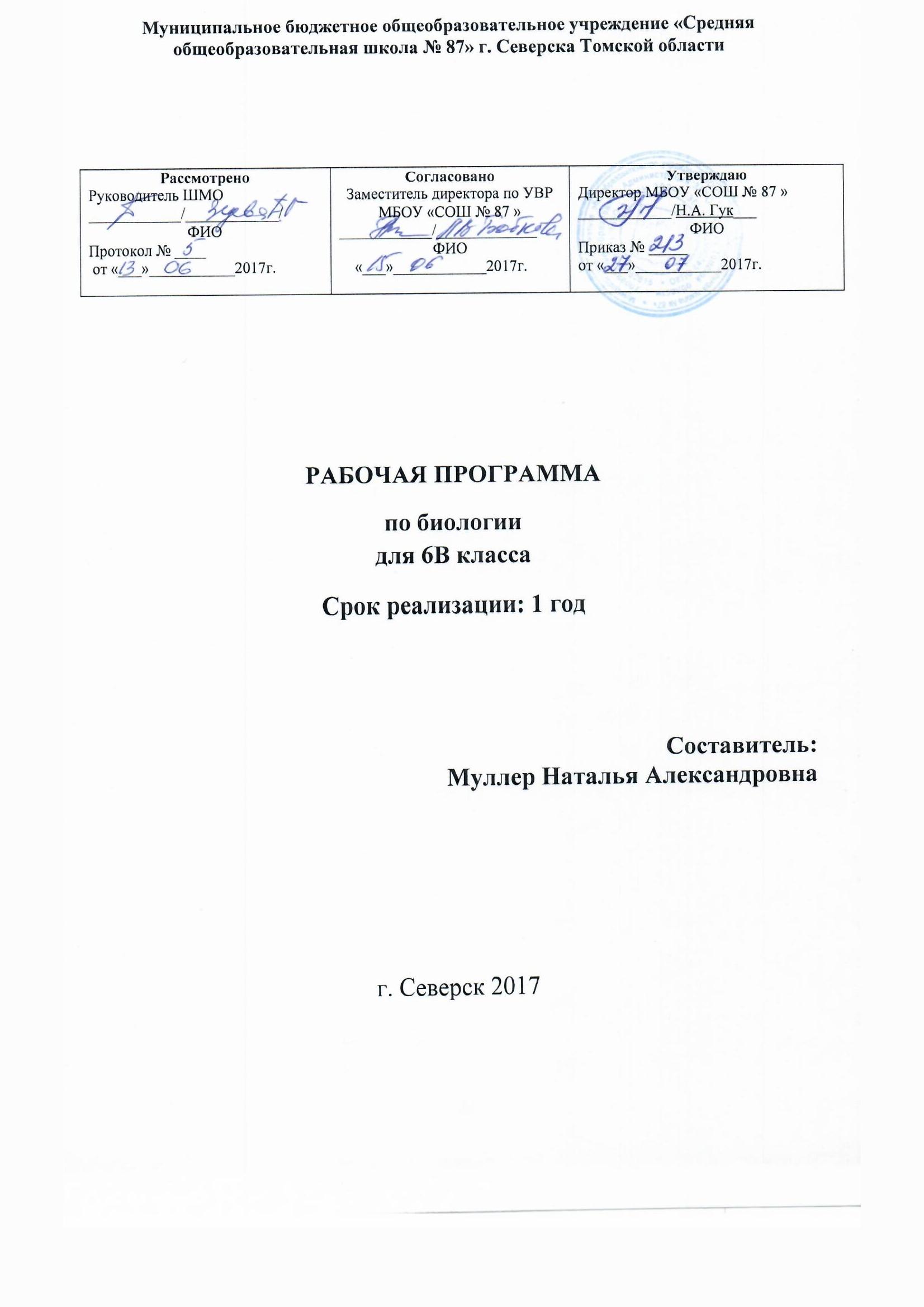 Пояснительная запискаЦели биологического образования в основной школе формулируются на нескольких уровнях: глобальном, метапредметном, личностном, предметном, на уровне требований к результатам освоения содержания предметной программы. Цели формируются с учетом рассмотрения биологического образования как компонента системы в целом. Авторы программы курса биологии для 6 класса являются: И.Н.Пономарева, В.С.Кучменко, О.А.Корнилова, А.Г.Драгомилов, Т.С.СуховаЦели биологического образования:Социализировать учащихся – вхождение в мир культуры и социальных отношений, которое обеспечивает включение учеников  в группу или общность как носителей ее норм, ценностей, осваиваемых в процессе знакомства с миром живой природы.Приобщение учащихся к познавательной культуре как системе познавательных ценностей, накопленных обществом в сфере биологической науки.Задачи биологического образования:Ориентировать в системе моральных норм и ценностейФормирование интеллектуальных умений и навыковРазвивать познавательные мотивы, направленных на получение знаний о живой природеОвладевать ключевыми компетентностями: учебно-познавательной, информационной, ценностно-смысловой, коммуникативной.Общая характеристика курса биологии в 6 классеКурс биологии на ступени основного общего образования направлен на формирование у школьников представлений об отличительных особенностях живой природы, о ее многообразии и эволюции. Учащиеся должны освоить содержание, которое значимо для формирования познавательной, нравственной и эстетической культуры, сохранения окружающей среды.Биология как учебная дисциплина предметной области «Естественнонаучные предметы» обеспечивает:Формирование системы биологических знаний как компонента целостности научной картины мираВоспитание ответственного и бережного отношения к окружающей среде, осознание значимости концепции устойчивого развитияФормирование умений безопасного и эффективного использования лабораторного оборудования, проведения точных измерений и адекватной оценки полученных результатов.Предлагаемая программа по биологии в 6 классе включает в себя: ценностное и экокультурное отношение к природе, многообразие групп растений, биологическая роль растений в природе и жизни человека.Индивидуализация планирования связана:- слабая возможность  учащихся  работать в группе в связи со спецификой заболевания и повышенной конфликтностью,- со спецификой заболевания (быстрая утомляемость, особенности памяти и внимания, низкий темп деятельности),- невысокой продуктивностью работы учеников  на уроке,- низким темпом деятельности,- необходимостью многократного повторения ранее пройденных тем,- низкой техникой чтения / письма,- необходимостью устранения пробелов в знаниях за предыдущие классы.Виды деятельности Ученикам доступны все виды учебной деятельности, но предпочтительными являются следующие:- работа по алгоритму,- устный ответ,- письменный ответ,- составление/заполнение таблицы,- составление плана,- наблюдение,- сравнительный анализ,- конспектирование.Основные сложности-  отсутствие систематических знаний,- слабая сформированность навыков самостоятельной работы,- систематическое невыполнение домашних работ,- слабая сформированность навыков работы с алгоритмом / текстом / таблицей / планом / словарями,- трудности с восприятием устной и письменной речи,- не достаточно умение устанавливать причинно-следственные связи,- развита временная память и избирательность запоминания.Зона ближайшего развитияСформировать навык самостоятельной работы, работать над систематизацией ранее изученного,  постоянно закреплять приобретенные  навыки.Формы контроля: предварительный, текущий, тематический, итоговый контроль. Формы контроля: тесты, проверочные и самостоятельные работы на основе вопросов и заданий учебника, дифференцированный индивидуальный письменный опрос, диктанты, лабораторные работы, творческие работы. Для детей с нарушениями ОВЗ предусматривается использование проверочных работ с заданиями базового уровня усвоения материала, а на тестовых работах снижение количества выполненных заданий на 20 %  в связи с невысокой техникой чтения. Система оценки балльная.Методы и формы работы определяются с учетом индивидуальных и возрастных особенностей учащихся, развития и саморазвития личности.  Основной формой обучения является урок, лабораторные и практические работы, игры, викторины. Методы обучения по источнику знаний: словесные, наглядные, практические; по уровню познавательной активности: проблемный, частично-поисковый, объяснительно-иллюстративный; по принципу расчленения или соединения знаний: аналитический, синтетический, сравнительный, обобщающий, классификационный. Технологии обучения: индивидуально-ориентированная, разноуровневая, ИКТ (на отдельных уроках).Место курса биологии в базисном учебном плане.Программа разработана в соответствии с базисным учебным планом для ступени основного общего образования. В 6 классе на изучение курса биологии предусмотрено 35 часов в году, 1 час в неделю.Содержание курса биологии в основной школе является базой для изучения общих биологических закономерностей, законов, поэтому является базовым звеном в системе непрерывного биологического образования и является основой для последующей уровневой и профильной дифференциации.Предметные результаты освоения курса биологии в 6 классеУсвоение системы научных знаний о живой природе и закономерностях ее развития для формирования современных представлений о естественнонаучной картине мираПродолжить приобретения опыта использования методов биологической науки и проведение несложных биологических экспериментов для изучения растительных организмовОбъяснение роли растительных организмов в практической деятельности человека.Описание биологических объектов, их место в  эволюции растенийОсвоение приемов выращивания и размножения культурных растенийОсознание необходимости действий по сохранению биоразнообразия и природных местообитаний, видов растений.Формирование знаний о взаимосвязи растений с неживой природой в биосфереВыпускник 6 класса научится:Характеризовать особенности строения и жизнедеятельности растительных организмов, их практическую значимостьПрименять методы биологической науки для изучения растительных клеток и растительных организмовНаходить информацию о растениях и животных в биологических словарях Соблюдать правила работы в кабинете биологииСравнивать группы растительных клеток между собойСоблюдать основные правила бережного отношения к природеВыпускник получит возможность научиться:Соблюдать правила работы в кабинете биологии, с биологическими приборами инструментамиВыделять эстетические  достоинства объектов живой природыНаходить информацию о растениях в научно-популярной литературеОсознанно соблюдать основные принципы и правила отношения к живой природыРаботать с определителями растенийОказание первой помощи при отравлении ядовитыми растениямиВыращивать культурные и декоративные растенияСодержание курса биологии в 6 классеРаздел№1 Наука о растениях – ботаника 4 часаЦарства живой природы. Внешнее строение, органы растения. Семенные и споровые растения. Представления о жизненных формах. Строение растительной клетки. Жизнедеятельность и размножение клетки.Особенности растительной клетки. Понятие о ткани растений. Причины появления тканей. Виды тканей. Клетка как живая система.Раздел№2 Органы растений 8 часовСемя как орган размножения растений. Строение семени. Двудольные и однодольные растения. Проросток. Значение семян в природе и в жизни человека. Значение воды. Роль света. Сроки посева семян. Типы корневых систем. Строение корня. Рост корня. Значение корней. Побег. Строение побега. Внешнее строение стебля. Функции стебля. Цветок, строение и функции. Роль цветка в роли растения. Лабораторная работа№1 «Строение семени фасоли»Лабораторная работа№2 «Строение корня проростка»Лабораторная работа№3 «строение вегетативных и генеративных почек»Лабораторная работа№4 «Внешнее строение корневища, клубня, луковицы».Раздел№3 Основные процессы жизнедеятельности растений 6 часовМинеральное питание растений и значение воды. Типы удобрений. Экологические группы растений по отношению к воде. Фотосинтез. Значение фотосинтеза. Гетеротрофы и автотрофы.  Дыхание и обмен веществ. Роль дыхания в жизни растений. Особенности оплодотворения. Размножение половое и бесполое. Вегетативное размножение. Рост и развитие растений. Этапы индивидуального развития растений. Зависимость процессов роста и развития от условий среды обитания. Лабораторная работа№5 «Черенкование комнатных растений»Раздел№4 Многообразие и развитие растительного мира 10 часовСистематика растений, ее значение для ботаники. Классификация. Вид. Растения. Роль систематики. Водоросли. Общая характеристика. Отделы водорослей. Отдел Моховидные. Классы печеночники. Семейства класса Двудольные. Общая характеристика. Лилейные, Луковые. Историческое развитие растительного мира. Первые обитатели Земли. История растительного мира. История происхождения культурных растений. Селекция. Дары Нового света.Раздел№5 Природные сообщества 5 часовПонятия о природном сообществе – биогеоценозе и экосистеме. Понятие о природном сообществе. Круговорот веществ. Биотоп и биоценоз. Ярусность. Условия обитания растений в биогеоценозе. Смена природных сообществ. Культурные сообщества. Обсуждение заданий на лето. Экскурсия «Весенние явления в жизни экосистемы».Календарно-тематическое планирование по биологии 6 класс. 35 часов, 1 час в неделю.Авторы учебника: И.Н.Пономарева, О.А.Корнилова, В.С.Кучменко№п/п№ УрокаТема урокаТип урокаПланируемые результатыПланируемые результатыПланируемые результатыЧасыДатаДатаПредметныеМетапредметныеЛичностныеПо плануПо факту11Царство растения. Внешнее строение и общая характеристика растенийНовые знанияВыявлять взаимосвязь растений в царстве растенийУчимся определять цельОтветственное отношение к природе16.0922Многообразие жизненных форм растенийПервичное закреплениеСравниваем жизненные формы между собойОпределяем цель. Работа с текстом учебникаУмение видеть проблему113.0933Клеточное строение растений. Свойства растительной клетки. Ткани растенийКомбинированный урокРазличать и называть органоиды клеток растенийОпределяем цельОбобщать знания120.0944Обобщение и систематизация знаний по материалам темы «Наука о растениях «Обобщение и систематизацияРабота с таблицами и схемамиОпределяем цельОбобщать и систематизировать127.0951Семя, его строение и значение.Л.Р.№1 «Строение семени фасоли»Новые знанияХарактеризовать Виды семян. Строение семениОсваивать способы оформления результатовЛичностные представления о ценности природы14.1062Условия прорастания семянКомбинированный урокХарактеризовать роль воды и воздуха в прорастании семянОпределяем цельУмение видеть проблему111.1073Корень, его строение и значениеЛ.Р. №2«Строение корня проростка»Новые знанияРазличать и определять типы корневых системОпределяем цельОбобщать знания118.1084Побег, его строение и развитие. Л.Р.№3 «Строение вегетативных и генеративных почек»Новые знанияНазывать части стебля. Определять типы почек. Соблюдать правила работы в кабинете биологииОсваивать способы оформления результатовЛичностные представления о ценности природы125.1095Лист, его строение и значениеКомбинированный урокОпределять части листа на гербарных экземплярах. Различать простые и сложные листьяИнтеллектуальные уменияОтветственное отношение к природе18.11106Стебель, его строение и значение. Л.Р.№4 «Внешнее строение корневища, клубня и луковицы»Комбинированный урокОписывать внешнее и внутреннее строение стебля. Определять видоизменения надземных и подземных побеговИнтеллектуальные умения Осваивать способы оформления результатовОтветственное отношение к природе115.11117Цветок, его строение и значение.Плод. Разнообразие и значение плодовНовые знанияОпределять и называть части цветка. Называть функции частей цветкаИнтеллектуальные уменияЛичностные представления о ценности природы122.11128Обобщение и систематизация знаний по материалам темы «Органы растений»Обобщение и систематизацияРабота со схемами. Таблицами, словарем, текстами.Интеллектуальные уменияЛичностные представления о ценности природы129.11131Минеральное питание растений и значение водыНовые знанияОбъяснять роль корневых волосков в механизме почвенного питанияОпределяем цельСпособность ученика к саморазвитию самообразованию на основе мотивации к обучению и познанию16.12142Воздушное питание растений - фотосинтезПервичное закреплениеОбъяснять роль зеленых листьев в фотосинтезе.Определяем цельЛичностные представления о ценности природы113.12153Дыхание и обмен веществ у растений Первичное закреплениеОпределять понятие «обмен веществ»Интеллектуальные уменияОтветственное отношение к природе120.12164Размножение и оплодотворение у растенийНовые знание Первичное закрепление Объяснять биологическую сущность бесполого и полового размноженияОпределяем цельСпособность ученика к саморазвитию самообразованию на основе мотивации к обучению и познанию127.12175Вегетативное размножение растений и его использование человеком. Л.Р.№5 «Черенкование комнатных растений»Вторичное закреплениеНазывать характерные черты вегетативного размножения растенийРабота со схемами и таблицамиЛичностные представления о ценности природы110.01186Рост и развитие растений. Обобщение и систематизация знанийОбобщение и систематизацияРабота с таблицами. Схемами. Рисунками, тезисамиОпределяем цельЛичностные представления о ценности природы117.01191Систематика растений, ее значение для ботаникиНовые знаниеПриводить примеры названий различных растений. Характеризовать видОпределяем цель. Видим проблемуСпособность ученика к саморазвитию самообразованию на основе мотивации к обучению и познанию124.01202.Водоросли, их значение в природеНовые знание Первичное закреплениеРаспознавать водоросли на рисунках, сравнивать водоросли с наземными растениямиОпределяем цель. Видим проблемуЛичностные представления о ценности природы131.01213Отдел Моховидные. Общая характеристика и значение. Л.Р.№6 «Изучение внешнего строения моховидных растений»Новые знаниеНазывать существенные признаки мховРабота со схемами и таблицами Осваивать способы оформления результатовРазвитие бережного отношения к природе17.02224Плауны. Хвощи, папоротники. Их общая характеристикаНовые знаниеСравнивать особенности строения и размноженияРабота со схемами и таблицамиРазвитие бережного отношения к природе114.02235Отдел Голосеменные. Общая характеристика и значениеПервичное закреплениеОсваивать приемы работы с определителем растенийРабота со схемами и таблицамиЦенностное отношение к природе121.02246Отдел Покрытосеменные. Общая характеристика и значениеКомбинированный урокОсваивать приемы работы с определителем растенийРабота со схемами и таблицамиЦенностное отношение к природе128.01257Семейства класса двудольныеКомбинированный урокОписывать отличительные признаки семействаОсваивать способы оформления результатовСпособность ученика к саморазвитию самообразованию на основе мотивации к обучению и познанию17.03268Семейства класса ОднодольныеКомбинированный урокОписывать отличительные признаки семействаОсваивать способы оформления результатовСпособность ученика к саморазвитию самообразованию на основе мотивации к обучению и познанию114.03279Историческое развитие растительного мираКомбинированный урокРабота с биологической информациейРабота со схемами и таблицамиЦенностное отношение к природе128.032810Обобщение и систематизация знаний по теме многообразие и развитие растительного мираОбобщение и систематизацияРабота с биологической информациейРабота с таблицами. Схемами. Рисунками, тезисамиОпределяем цель. Видим проблемуЦенностное отношение к природе14.04291Понятие о природном сообществеНовые знанияОбъяснять сущность понятия «природное сообщество»Определяем цель. Видим проблемуЦенностное отношение к природе111.04302Совместная жизнь организмов в природном сообществеКомбинированный урокХарактеризовать условия обитания растений в разных ярусах природного сообществаРабота со схемами и таблицамиСпособность ученика к саморазвитию самообразованию на основе мотивации к обучению и познанию118.04313Смена природных сообществ и ее причинаКомбинированный урокОбъяснять причины смены природных сообществРабота со схемами и таблицамиЦенностное отношение к природе125.04324Обобщение и систематизация знаний по изученной темеКомбинированный урокРабота с биологической информациейРабота с таблицами. Схемами. Рисунками, тезисамиОпределяем цель. Видим проблемуСпособность ученика к саморазвитию самообразованию на основе мотивации к обучению и познанию12.05335Итоговый контроль знаний по курсу биологии за 6 классКонтроль знанийРабота с заданиями по вариантамОпределяем цель. Видим проблемуСпособность ученика к саморазвитию самообразованию на основе мотивации к обучению и познанию19.05346Обсуждение заданий на летоКомбинированный урокЗадания на выбор116.05357Экскурсия «Весенние явления в жизни человека»Комбинированный урокотчетОпределяем цель. Видим проблемуСпособность ученика к саморазвитию самообразованию на основе мотивации к обучению и познанию123.05